Проект: Продажа объекта недвижимости: арендный бизнес.Название объекта: Супермаркет «Магнит», Кафе «Суши, Роллы»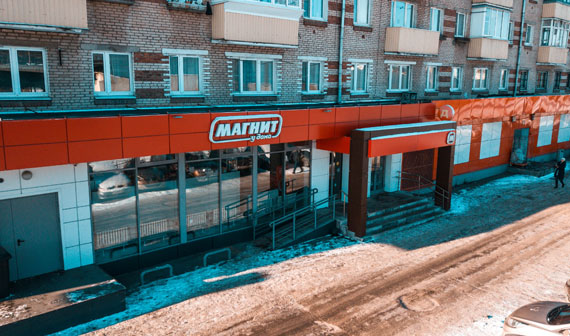 Адрес объекта: РФ, Московская область, г.Подольск , Большая Серпуховская, 58 (пом.1, пом.2)Стоимость продажи объекта: 			63 000 000 руб.Площадь помещения (общая): 		296 м.кв.Месячный арендный платеж (МАП): 		402 400 руб.Годовой арендный платеж (ГАП): 		4 828 800 руб.Индексация в год (по договору): 		7%Договор аренды: 				10 летПрибыль 100%: 				10 лет.Прогноз роста стоимости объекта /через 10 лет/: 114 660 000 рублей.________________________________________________________________________________________________________________________________Описание арендаторов:Помещение №1 занимает «Магнит» — российская компания розничной торговли и одноимённая сеть продовольственных магазинов (большая часть из них имеет формат «магазин у дома»). По данным на 30 июня 2018 года, сеть компании включала 16 960 магазинов, из них: 12 503 магазина в формате «у дома», 244 гипермаркета, 213 супермаркетов «Магнит Семейный» и 4000 магазинов «Магнит Косметик». Торговые точки расположены в 2808 населённых пунктах Российской Федерации. На сегодняшний день общая численность сотрудников компании составляет более 270 тысяч человек.Помещение №2 занимает кафе «Суши.Роллы». Находиться рядом с крупным супермаркетом, а значит находится внутри пешеходного и автомобильного траффика всегда очень выгодно. Именно поэтому все торговые помещения рядом всегда имеют повышенный интерес у предпринимателей. Помещение рядом с «Магнитом» в густонаселенном районе города никогда не останется без внимания арендаторов. __________________________________________________Описание объекта:Объект находится в торговых рядах первого этажа 5-ти этажного кирпичного жилого дома в первой линии домов главной улицы г.Подольска.Объект находится на пути следования из центра г. Подольск по направлению в Климовский район и далее по Симферопольскому шоссе вглубь Московской области, что обеспечивает высокий автомобильный траффик.Объект стоит на съезде с эстакады, которая ведет А) на разворот; Б) в жилой массив;  В) на железнодорожную станцию «Кутузовская», где в часы-пик скапливается большое количество людей. Магазин «Магнит» на Большой Серпуховской расположен на пути следования жителей крупной частной застройки, которая располагается в районе ж.д. станции «Кутузовская». Большая Серпуховская, 58 – отличное место для открытия супермаркета: не даром аналитики «Магнита» выбрали именно это место.Иметь арендный бизнес с сетью супермаркетов «Магнит» - это очевидное преимущество!________________________________________________________________С Уважением,Аликин Олег БорисовичИП Едаков Алексей Анатольевич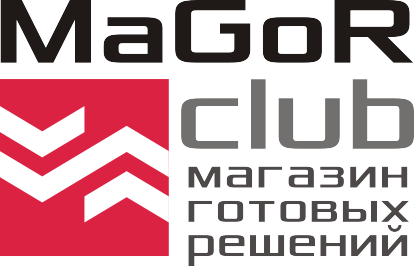 Юр. адрес:142184, Московская область, г. Подольск, мкр. Климовск, ул. Революции, д. 4, кв. 81Фактический  адрес: 142116,  Московская  область,  г. Подольск,   Домодедовское шоссе,  д. 14ИНН   502102695609,   Р/с  40802810400000033385   Отд. «Подольское»  АО «Райффайзенбанк»БИК  044525700,   К/с 30101810200000000700,    ОКПО 0122307330,  ОГРНИП  317507400048131Тел.:  +7 (495)  792-21-23,  +7 (800)  600-51-16,  e-mail:  info@magorclub.ru,  сайт: magorclub.ruИП Едаков Алексей АнатольевичЮр. адрес:142184, Московская область, г. Подольск, мкр. Климовск, ул. Революции, д. 4, кв. 81Фактический  адрес: 142116,  Московская  область,  г. Подольск,   Домодедовское шоссе,  д. 14ИНН   502102695609,   Р/с  40802810400000033385   Отд. «Подольское»  АО «Райффайзенбанк»БИК  044525700,   К/с 30101810200000000700,    ОКПО 0122307330,  ОГРНИП  317507400048131Тел.:  +7 (495)  792-21-23,  +7 (800)  600-51-16,  e-mail:  info@magorclub.ru,  сайт: magorclub.ru